Základní škola a mateřská škola rychnov nad Kněžnou, roveň 60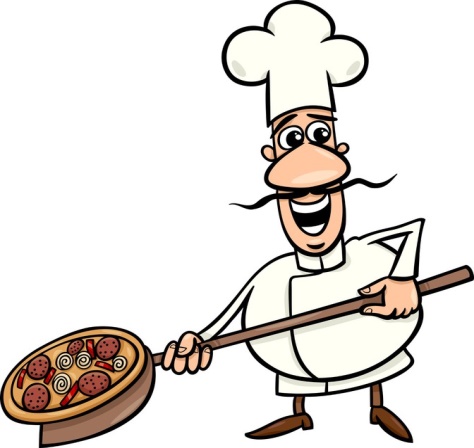 Jídelní  lístek          16.1. – 20.1.2023Jídlo obsahuje alergeny. Jejich čísla  jsou uvedena za názvem jídelníčku.Seznam alergenů: 1 - obiloviny obsahující lepek (a- pšenice, b-žito, c-ječmen, d-oves)               6 - sója                               3 - vejce                                                                                                             7 - mléko                              4 - ryby                                                                                                              8 - skořápkové plody                               5 - podzemnice olejná (arašídy)                                                                        9 - celerStrava je určena k okamžité spotřebě!Změna jídelníčku vyhrazena!/alergeny/Pondělí:rohlík, pomazánka ze smetanového sýra, rajče, jahodové mléko1a,7polévka kmínová1a,3,9čočka po brněnsku, vařené vejce, kys. okurka, čaj1a,3,7,9chléb, pomazánka tvarohová s pažitkou, okurka, bílá káva1a,7Úterý:veka, nugeta, banán, mléko1a,5,7,8polévka pórková1a,9kuře na paprice, těstoviny, džus, banán1a,3,7,9chlebánek, ochucené pom. máslo, zeleninový talíř, granko1a,7Středa:korn rohlík, pomazánka vajíčková s bylinkami, paprika, Caro1a,b,c,d,7polévka hrachová1a,9přírodní kotlet, bramborová kaše, míchaný salát, čaj1a,7,9chléb, pomazánka ze strouhaného sýra, rajče, džus1a,7Čtvrtek:chléb Vital, pomazánka ze sardinek s luštěninou, okurka, čaj1a,b,c,d,4,7polévka zeleninová s kuskusem1a,9ovocné kynuté knedlíky, granko, džus, jablko1a,3,7chléb, lučina, paprika, mléko1a,7Pátek:ovocný jogurt, jablko, čaj7polévka rajská s vločkami1a,d,9sekaná pečeně, brambory, hlávkové zelí s kapustou, čaj, ZŠ-jogurt1a,3,7,9obložený toustový chléb, vanilkové mléko1a,7